Objective:I am “Seeking a responsible position in an Academic establishment providing innovative and challenging opportunities that will enable me to create an intellectual atmosphere, which will inspire and motivate me and people around to work and learn effectively and efficiently to achieve organizational and academic goals.”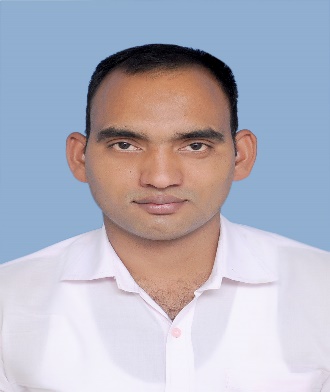 Education Qualifications:Ph.D.Awarded Ph.D. (2022) from the Centre for Gandhian Thought and Peace Studies, School of Social Sciences, Central University of Gujarat, Gandhinagar. Thesis awarded on 25th March, 2022, Thesis titled “Champaran Satyagraha and Freedom Struggle: A Study of Gandhian Politics”.M.Phil.Completed M.Phil. from the Central University of Gujarat, 2016- Dissertation entitled “Peasant in Indian Development Discourse: A Case study of Bundelkhand Region” submitted to the Centre for Gandhian Thought and Peace Studies from 2013 to 2016.P.G.M.A. - History, from Babasaheb Bhimrao Ambedkar University (A Central University), Lucknow, Uttar Pradesh, 2011 to 2013.B.Ed.B.Ed. from M.D.M. College Ghaziabad, Chaudhary Charan Singh University Meerut, Uttar Pradesh, in 2009.U.G.B.A. - (History, Political Science, English) from D.A.V. Post Graduate College Azamgarh, Veer Bahadur Singh Purvanchal University Jaunpur, Uttar Pradesh from 2005 to 2008.Intermediate:12th (Hindi, English, Physics, Chemistry, Mathematics, from Board of High School and Intermediate Education U.P., India (2005).High School:10th (Hindi, English, Science, Social Science, Mathematics and Sanskrit) from Board of High School and Intermediate Education U.P., India (2003).Academic SkillWorking proficiency and teaching of online classes at Google meet, Microsoft Team. Working knowledge of MS Word, MS Excel, Power Point and Internet uses.C.T.E.T.: (Paper Second for Class VI-VIII, Elementary Stage), December 2018.U.P.T.E.T.: (Paper First for Class I-V, Primary Level), 2011.(Paper Second for Class VI-VIII, Upper Primary Level), 2011C.C.C.: Courses on Computer Concepts, National Institute of Electronic and Information Technology, September 2013.P.G.D.C.A.: Post-Graduation Diploma in Computer Application, S.I.M.T. Lucknow, Board of Technical Education, Uttar Pradesh, 2013.D.C.A.: Diploma in Computer Application, C. Pro. Azamgarh, 2008.Teaching ExperiencePGT- History at Jawahar Navodaya Vidyalaya, Kajra, Jhunjhunu Rajasthan.November 4, 2020 – May 20, 2021June 21, 2021 – August 15, 2021PGT- History at Jawahar Navodaya Vidyalaya, Ghatiya, Ujjain Madhya Pradesh November 8, 2021 – May 20, 2022AwardNon-Net Fellowship for Master of Philosophy (M.Phil.), Central University of Gujarat, Gandhinagar, October 2013 to August 2016.Non-Net Fellowship for Philosophy in Doctorate (Ph.D.) Central University of Gujarat, Gandhinagar, October August 2016 to May 2018.Indian Council of Historical Research-Junior Research Fellowship (ICHR-JRF) for Philosophy in Doctorate (Ph.D.), May 2018-April 2020.Academic Achievement: Publication, Conference Paper, Research Methodology Workshop, and ParticipationPublications: Rawat, A. K. and Bharti, H. and Yadav, R. (2022). Reservation as Subaltern Representation: A Critical Study of CEIS Act 2006.  Dongo Rangsang Research Journal, Vol. 12, No. 01: 75-81. Yadav, R. C. (2021). Implementation of Constructive Programme in Champaran Satyagraha and its Implications in the Indian Freedom Struggle. International Journal of Creative Research Thoughts, 9 (9).Yadav, R. C. (2018). M.K Gandhi’s Practice of Constructive Programme in Champaran. In Buddhism and Gandhi: Philosophy and Praxis. Mumbai: Sandesh Publication.Conference Papers:Paper Presentation on titled “Media and Ethics: Exploring Journalism from the Perspective of Gandhi”, in two day National Conference on 150 Years of Celebrating the Mahatma by Gandhian Studies Centre of Nagindas Khandwala College, Bhavishya Bharat Campus, Malad (W), Mumbai  from 20-21 January, 2020.Paper Presented on titled “From Unwelcome Visitor to Social Reformer: Mahatma Gandhi and Tolstoy” in two days International Conference on Tolstoy to Gandhi: A Philosophical Journey by Gandhi Bhawan, University of Delhi from 21-22 November 2019.Paper Presented on titled “Historical Memorization of Gandhi’s Approach on Journalism” in two days National Conference on Literature and Media: Roles and Responsibilities in Nation Building by the Department of English, MATS School of Arts and Humanities, MATS University, Raipur From 25-26 September 2019.Paper Presentation on titled “M.K. Gandhi and Mass Mobilisation in Champaran Satyagraha”, in two day International Conference on 150 Years of Mahatma Gandhi by Department of History, Kurukshetra University, Kurukshetra from 7-8 March 2019.Paper Presented on titled “Integration of Indians in South Africa: M.K. Gandhi and the Asiatic Registration Act” in two days International Conference on Migration, Diaspora and Development: An Indian Perspective by Centre for Diaspora Studies, Central University of Gujarat, Gandhinagar from 7-8 March 2019. Paper Presentation on titled “Champaran Satyagraha men Mahatma Gandhi aur Jan-Bhagidari”, in three day National Conference on Bhartiya Samaj, Shiksha aur Sahiya men Gandhi by Mahatma Gandhi Antarrashtriya Hindi Vishwavidyalaya and  School of Language, Literature and Culture Studies, Central University of Gujarat, Gandhinagar Kurukshetra from 20-22 February 2019.Paper Presentation on titled “M.K Gandhi’s Practice of Constructive Programme in Champaran”, in three day International Seminar on Buddhism and Gandhi: Philosophy and Praxis by Department of Philosophy, University of Mumbai from 18-20 November 2018.Research Methodology Workshops: Attended in a five days faculty development programme on Seven Parameters of NACC and Mechanism of Qualitative Research Publication & Project Preparation, organised by Jayoti Vidyapeeth Women’s University, Jaipur from 15-19 November 2022.     Participated in a seven days online workshop on Research Methodology, organised by Indian Council of Historical Research (ICHR), An Autonomous Organisation, Ministry of Education, Government of India, from 21-29 September, 2020.Participated in two days’ workshop on Asprishyata: Adhunik Bharat men Prachin Rog jointly organised by Gujarat Vidyapith, Ahmedabad and Hindustani Prachar Sabha, Mumbai from 13-14 October 2018.   Participated in a ten days Research Methodology Workshop, jointly organised by M. P. Institute of Social Science Research, Ujjain and Indian Council of Social Science Research, New Delhi from 4-13 September 2018.Participated in a ten days Research Methodology Workshop, jointly organised by Chaudhary Devi Lal University, Sirsa and Indian Council of Social Science Research, New Delhi from August 25, 2018 to September 3, 2018.Participated in three days on “English Language and Communication Skills Workshop” organised by Remedial Coaching Cell, Central University of Gujarat, Gandhinagar from 27-29 March 2015.Participation:Participated in two days International Webinar on “Relevance of Gandhian Philosophy in COVID-19 Crisis” Organised by Department of African Studies, University of Delhi under the aegis of SPARC, MHRD, Government of India in collaboration with School of Education, University of Witwatersrand, South Africa from 18-19 September 2020. Participated in two days National Webinar on “Nationality, Social Inclusion, and New Education Policy 2020” Organised by Centre for Gandhian Thought and Peace Studies, School of Social Sciences, Central University of Gujarat, Gandhinagar from 08-09 September, 2020.  Participated in one day Awareness Programme on “Prevention from Drug Abuse among Students in University” Organised by M.A. in Social Work, School of Social Sciences, Central University of Gujarat, Gandhinagar Sponsored by National Institute of Social Defence, under Ministry of Social Justice and Empowerment on 17 February 2020. Participated in one day National Symposium on “Relevance of Educational Thoughts of Pandit Madan Mohan Malaviya (PMMM) in Indian Context” Organised by Centre for Policy in Education under Pandit Madan Mohan Malaviya National Mission on Teachers and Training (PMMMNMTT-a scheme of MHRD, Govt. of India), School of Education, Central University of Gujarat, Gandhinagar on 7 February 2020. Participated in three days International Buddhist Conference on “Heritage, Peace and Solidarity” Organised by Sangha Kaya Foundation, Gujarat, Dr. Ambedkar Chair Gujarat University, Department of History Gujarat University, Department of Indian Culture Gujarat University on 12-14 January 2020.     Participated in three days International Conference on “Gandhi, Conflict Resolution and Peace: Emerging Dynamics in Twenty-First Century” Organised by Centre for Gandhian Thought and Peace Studies, School of Social Science, Central University of Gujarat to Commemorate 150th Birth Anniversary of M.K. Gandhi from 30 September-2 October 2019.Participated in three days International Buddhist Conference of Sangha Kaya Foundation at Baroda University Gujarat on 25-27 November 2018.Participated in three days International Conference on “Whither Rural Commons? State Policy, Natural Resources and Rural India” organised by School of Social Sciences, Central University of Gujarat in collaboration with Network of Rural and Agrarian Studies from 20-22 September 2018.Participated in two days National Seminar on “The Evolution of Composite Culture in Medieval India” organised by Department of History, Faculty of Social Sciences, Banaras Hindu University in collaboration with Centre for Study of Social Exclusion and Inclusive Policy, BHU from 14-15 September 2018.  Participated in three days International Seminar on “Philosophy of B.R. Ambedkar in Contemporary Period” organised by Centre for Studies and Research in Gandhian Thought and Peace, School of Social Science, Central University of Gujarat in collaboration with Indian Council of Social Science Research, New Delhi from 16-18 March 2016. Participated in three days International Seminar on “Debating Swaraj after Hundred Years of Gandhi’s Return to India from South Africa” organised by Central University of Gujarat in collaboration with Indian Council of Social Science Research from 4-6 October 2015. Work in Progress:Working on the publication work of my Ph.D. thesis in the form of book.Writing papers from data collected from various sources collected during Ph.D. research work. References:Prof Jaya Prakash Pradhan (Professor & Dean / Chairperson) Centre for Studies in Economics and Planning, School of Social Sciences, Central University of Gujarat, Sector- 29, Gandhinagar, Gujarat- 382029, Email ID - jppradhan@cug.ac.inDr. Priya Ranjan Kumar (Assistant Professor) Centre for Gandhian Thought and Peace Studies, School of Social Sciences, Central University of Gujarat, Sector- 29, Gandhinagar, Gujarat- 382029,  Email ID- priya.k.ranjan@cug.ac.inPlace: Azamgarh, India.                                                                              Dr. Ram Chet YadavDate: 22.03.2023                                                                   